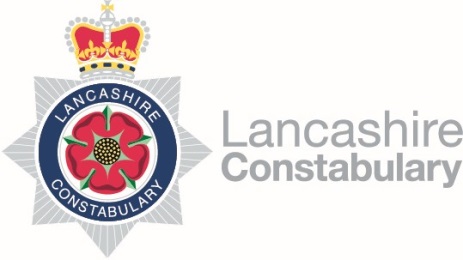 ROLE PROFILEPlease note the link will provide information about all competency levels however you should refer to the level indicated above. The levels are progressive so for example if level 2 is applicable all the areas in Level 1 & 2 in that competency area would apply to the role.Please note that the use of the terms “Assessment & Interview” is based upon candidates being successfully short-listed. In addition, the Division reserves the right to select the most suitable candidate based upon any combination of assessments that is deems appropriate.	 			     			 			Date last updated: 3 January 2023Post Title:Home Office Counting Rules Review ManagerHome Office Counting Rules Review ManagerGrade:LC10JE: 2061Location:Corporate Development ACPO Support Section, HeadquartersCorporate Development ACPO Support Section, HeadquartersResponsible to:Staff Officer to the Chief ConstableStaff Officer to the Chief ConstableJob Purpose:To support the National Police Chief Council (NPCC) lead for crime recording in reviewing the Home Office Counting Rules (HOCR) leading to comprehensive, consistent and accurate recording of crimes and application of investigative outcomes. To develop stronger links between the National Crime Recording Standard (NCRS) and National Standard for Incident Recording (NSIR). To assist in implementation of any changes to the rules or standards.Key Responsibilities:This is not a comprehensive list of all the tasks which may be required of the post holder. It is illustrative of the general nature and level of responsibility of the work to be undertaken.Support the National Police Chief Council (NPCC) lead and review team by undertaking a strategic role in reviewing the national Home Office Counting RulesProvide expert advice to the National Police Chief Council (NPCC) lead and review team to ensure the integrity of crime recording data nationally Undertake research to identify appropriate areas of the Home Office Counting Rules requiring review and through analysis of evidence, lead on the review of identified areas to improve data integrityEvaluate review outcomes and present findings with recommendations as required by the NPCC leadDevelop policy and procedure to support crime recording and secure national data integrity, updating the Home Office Data Quality Assurance Manual as appropriateDevelop and maintain an organisational plan to identify areas for review, monitoring, implementation and evaluation, providing regular progress updates at a national level Build and maintain strong relationships with multiple stakeholders including the police, government offices and policy colleagues across policing and more widely key stakeholders such as victims groups.Collaborate with HMICFRS, in particular with the portfolio directors for the Victim Service Assessments and the wider PEEL inspections.Collaborate with the national network of Force Crime Registrars and the National Crime Registrar who is head of profession to provide expert advice and guidance and liaise with the College of Policing and NPCC to build on professional training and accreditation.Develop effective working relationships with the NPCC chief officer leads for crime recording, crime statistics and other relevant portfolios.Provide strategic direction, leadership and professional guidance to staff at all levels. Develop and monitor quality assurance and audit programmes to ensure compliance with the NCRS/NSIR, ensuring high standards of data integrityEnsure that timely, accurate and meaningful management information is produced and circulated appropriately.Advise and assist colleagues to ensure that the review can fulfil the Home Office Data Hub commitments in relation to crimeTo be responsible for improving your performance by participating in the Continuous Professional Development (CPD) process with your managerTo carry out any other duties which are consistent with the nature, responsibilities and grading of the post.Behaviours :Behaviours :Behaviours :The Competency and Values Framework (CVF) has six competencies that are clustered into three groups. These competencies will be incorporated into the interview stage of the selection process.For more details on these competencies please follow the link provided.https://profdev.college.police.uk/competency-values/This role is required to operate at or be working towards the levels indicated below:The Competency and Values Framework (CVF) has six competencies that are clustered into three groups. These competencies will be incorporated into the interview stage of the selection process.For more details on these competencies please follow the link provided.https://profdev.college.police.uk/competency-values/This role is required to operate at or be working towards the levels indicated below:The Competency and Values Framework (CVF) has six competencies that are clustered into three groups. These competencies will be incorporated into the interview stage of the selection process.For more details on these competencies please follow the link provided.https://profdev.college.police.uk/competency-values/This role is required to operate at or be working towards the levels indicated below:Resolute, compassionate and committedResolute, compassionate and committedResolute, compassionate and committedBehaviourLevelTo be Identified byWe are emotionally aware2InterviewWe take ownership2InterviewInclusive, enabling and visionary leadershipInclusive, enabling and visionary leadershipInclusive, enabling and visionary leadershipWe are collaborative2InterviewWe deliver, support and inspire2InterviewIntelligent, creative and informed policingIntelligent, creative and informed policingIntelligent, creative and informed policingWe analyse critically2InterviewWe are innovative and open minded2InterviewValues :Values :Values :Values :All roles are expected to know understand and act within the ethics and values of the Police Service. These will be assessed within the application/assessment or interview stage of the recruitment/selection process.All roles are expected to know understand and act within the ethics and values of the Police Service. These will be assessed within the application/assessment or interview stage of the recruitment/selection process.All roles are expected to know understand and act within the ethics and values of the Police Service. These will be assessed within the application/assessment or interview stage of the recruitment/selection process.All roles are expected to know understand and act within the ethics and values of the Police Service. These will be assessed within the application/assessment or interview stage of the recruitment/selection process.IntegrityIntegrityImpartialityImpartialityPublic ServicePublic ServiceTransparencyTransparencyKnowledge / ExperienceKnowledge / ExperienceKnowledge / ExperienceKnowledge / ExperienceEssentialDesirableDesirableTo be identified byAccredited to the College of Policing’s national FCIR standards with demonstrable experience of the Counting Rules for NSIR, NCRS and awareness of NICLExperience of inputting, updating and maintaining computerised and manual filing / recording systemsExperience of inputting, updating and maintaining computerised and manual filing / recording systemsApplication Form/ InterviewExperience of using Command and Control and Crime recording systems and Microsoft Software Applications, including MS Office – Word, Excel, PowerPoint & AccessThe ability to record, manage and analyse large amounts of data / evidence.The ability to record, manage and analyse large amounts of data / evidence.Application Form/ InterviewExperience of interrogating computer systems to produce reports and management information (graphs, tables, and statistics) to support and inform management decisions.Experience of producing accurate written information and demonstrate a high level of attention to detail Experience of producing accurate written information and demonstrate a high level of attention to detail Application Form/ InterviewExperience of dealing with people in difficult, sometimes confrontational circumstancesExperience of communicating across a wide spectrum of people both individuals and in groupsExperience of communicating across a wide spectrum of people both individuals and in groupsApplication Form/ InterviewExperience of working to deadlines and tight timescales, within a busy environment.Application Form/ InterviewExperience of leading, motivating and developing a team within a busy performance-oriented environmentApplication Form/ InterviewExperience of interpreting complex rules and regulations, identifying options and taking appropriate action..Application Form/ InterviewDemonstrate a strong commitment to delivering high standards of service with an emphasis on quality at all times.Application Form/ InterviewExperience of successfully providing briefings to supervisors and managersApplication Form/ InterviewDemonstrate self-motivation and desire to develop self within the role.Application Form/ InterviewExperience of working on own initiative, investigating problems, developing solutions and taking appropriate timely action to resolve them.Application Form/ InterviewKnowledge of Health & Safety, Equal Opportunities, Data Protection Principles and Community & Race Relations Legislation/issuesApplication Form/ InterviewOtherA flexible approach to working hours and practicesApplication Form/ InterviewA willingness to travel throughout , and beyond on occasionsApplication Form/ InterviewAn acceptable level of sickness absence in accordance with the Constabulary’s Attendance Policy.Attendance to be checked post interview by Recruitment for internal staff, via references for external applicants